Student Information Sheet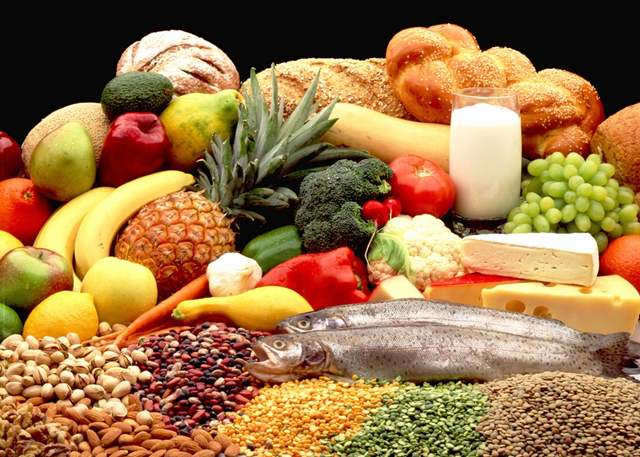 Welcome to Nutrition and Health!By working through this autobiography, you will help me to get to know you and how you write. If you find a question too sensitive to answer please leave the space blank.  However, the more you can tell me about yourself, the more I can work to tailor this class to your needs.Name: ______________________________    Age: ______      DOB: ________________________Favourite Season: _________________   Snack: _________________    Subject:_________________Nutrition and Health is about:__________________________________________________________Three words that describe me: __________________________________________________________I would rather:	  Read	       Write	   Watch	Discuss 	Course Goal (%): _____________I wish teachers would _________________________________________________________________What extracurricular activities are you involved in? (clubs, sports teams, etc?)________________________________________________________________________________________________________________________________________________________________________________________________________________________________________________________________________Tell me a little bit about your life outside of school (i.e. Do you have a job? Siblings? How do you spend most of your free time?)________________________________________________________________________________________________________________________________________________________________________________________________________________________________________________________________________What is your “pet peeve”?________________________________________________________________________________________________________________________________________________________________________________________________________________________________________________________________________What is your favourite thing about school?________________________________________________________________________________________________________________________________________________________________________________________________________________________________________________________________________What is your least favourite thing about school?________________________________________________________________________________________________________________________________________________________________________________________________________________________________________________________________________Why did you take this course?________________________________________________________________________________________________________________________________________________________________________________________________________________________________________________________________________What qualities do you have that will contribute to your success in this course? (attendance, work habits, participation, attitude?)________________________________________________________________________________________________________________________________________________________________________________________________________________________________________________________________________List any experiences you have had in regards to Nutrition and Health:________________________________________________________________________________________________________________________________________________________________________________________________________________________________________________________________________Is there anything else you would like me to know in order for me to best support you this year?________________________________________________________________________________________________________________________________________________________________________________________________________________________________________________________________________Please provide your timetable information:CONTACT INFO:   Student’s Email: ______________________________ Phone #: ______________Parent/ Guardian Name(s): ____________________________________________________________Parent/ Guardian Email: _______________________________________ Phone #: _______________Have a great year!  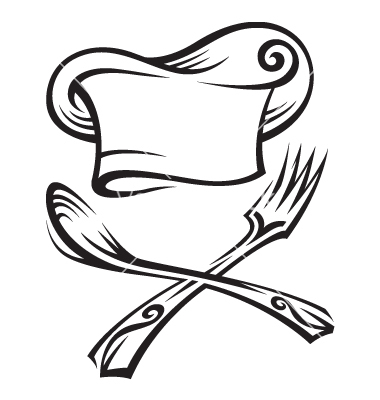 Period 1Period 2Period 3Period 4Period 5TeacherRoom #Subject